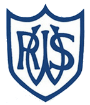 Western Road Community Primary School Weekly English PlanClass: Willow (Year 4)                      Teacher: Mrs Bracher                         Term: 6             Week Beginning: 08.06.2020 Week 2Western Road Community Primary School Weekly English PlanClass: Willow (Year 4)                      Teacher: Mrs Bracher                         Term: 6             Week Beginning: 08.06.2020 Week 2Western Road Community Primary School Weekly English PlanClass: Willow (Year 4)                      Teacher: Mrs Bracher                         Term: 6             Week Beginning: 08.06.2020 Week 2Topic:Topic:Topic:Topic:Topic:Topic: SPAG Starter SPAG StarterMain / IntroductionChallengeChallengeMondayThis week in our SPAG work we are looking at antonyms. These are words that are opposite from each other like Hot and Cold. Today you need to match up the antonyms.This week in our SPAG work we are looking at antonyms. These are words that are opposite from each other like Hot and Cold. Today you need to match up the antonyms.WALT: write the introduction to an explanation text We’re now going to start writing our explanation texts. Remember that we are explaining why the Roman army was so successful. Have a look at my example and your boxed up planning to help you. You should have a title already from your planning., that needs to go first. Now you need to think back to the cause and consequence work we did last week. Think about what you want to put in your introduction. You should be beginning the work and introducing the reader to the Roman army. The Gladiator model text also uses a rhetorical questions at the end, this is a question which makes the reader think. See if you can put one into your writing. See if you can add in a rhetorical question in your introduction. Make sure that it is done in a way that makes the reader really think. See if you can add in a rhetorical question in your introduction. Make sure that it is done in a way that makes the reader really think. TuesdayIn today’s SPAG you need to add in two antonyms to complete the sentences. Can you challenge yourself to make up your own sentences?In today’s SPAG you need to add in two antonyms to complete the sentences. Can you challenge yourself to make up your own sentences?WALT: write an explanation text.Take a few minutes to edit your writing from yesterday. You are looking for SPAG errors (full stops, capital letters, spelling mistakes, sentences that don’t make sense) but you are also looking at ways that you can make it better. Can you change 3 of your words for a better synonym?Now that we have written our introduction, we are looking at our first paragraph. The sub-heading for this is ‘A rewarding life’. You might have come up with your own sub-heading which you can put here instead. In this paragraph you need to talk about why being in the Roman army was rewarding. What rewards did soldier gets? What were the benefits?See if you can add in a fronted adverbial in your paragraph today. Make sure that it is powerful and makes sense. Some examples of ones you could use are:Because of this,Evidently, Along with their impressive weapons, See if you can add in a fronted adverbial in your paragraph today. Make sure that it is powerful and makes sense. Some examples of ones you could use are:Because of this,Evidently, Along with their impressive weapons, WednesdayToday you need to rewrite the sentences so that they have the opposite meaning.WALT: write an explanation text.Take a few minutes to edit your writing from yesterday. You are looking for SPAG errors (full stops, capital letters, spelling mistakes, sentences that don’t make sense) but you are also looking at ways that you can make it better. Can you change 3 of your words for a better synonym?The sub-heading for our next paragraph is ‘Well organised’. You might have come up with your own sub-heading which you can put here instead. In this paragraph you need to talk about how the Roman army made sure that they were organised. What routines and systems did they have in place? How did the soldiers know what to do and where to go?See if you can use the power of 3 in your writing today. This is where you talk about 3 different things in one sentence. For example,Roman soldiers wore shiny metal helmets, long sharp swords and a perfectly round shield. ThursdayToday we have a code breaker activity for our SPAG. You need to find the antonym for the word in bold.WALT: write an explanation text.Take a few minutes to edit your writing from yesterday. You are looking for SPAG errors (full stops, capital letters, spelling mistakes, sentences that don’t make sense) but you are also looking at ways that you can make it better. Can you change 3 of your words for a better synonym?The sub-heading for our next paragraph is ‘Prepared for anything’. You might have come up with your own sub-heading which you can put here instead. In this paragraph you need to talk about how the Roman army were prepared for surprise attacks. How did they make sure that they were ready in case they were suddenly in danger?See if you can add in some technical words in your writing today. Do you know any words that are specific to the Roman army? Maybe something about their formations, their armour or what they called each other?FridayTo finish our work on antonyms and synonyms today we’ve got a mini test with a variety of different questions. Have a good go at them WALT: write an explanation text.Take a few minutes to edit your writing from yesterday. You are looking for SPAG errors (full stops, capital letters, spelling mistakes, sentences that don’t make sense) but you are also looking at ways that you can make it better. Can you change 3 of your words for a better synonym?Now that we have written all of our paragraphs, we are looking at our conclusion. This doesn’t need a sub-heading, you just need to leave a line after your last bit of writing. Your conclusion should sum up everything that you have said in your explanation already. A good way of starting it is ‘It is therefore clear that…’ or ‘In conclusion we can see that….’As the writing today was fairly short. Now would be a good time to edit through the whole of your writing and see if it sound right. Read it aloud and see if you can hear anything that is a bit odd. 